FOR IMMEDIATE RELEASE – THE MISSOULA COMMUNITY THEATRE 2019-20 SEASONAUDITION for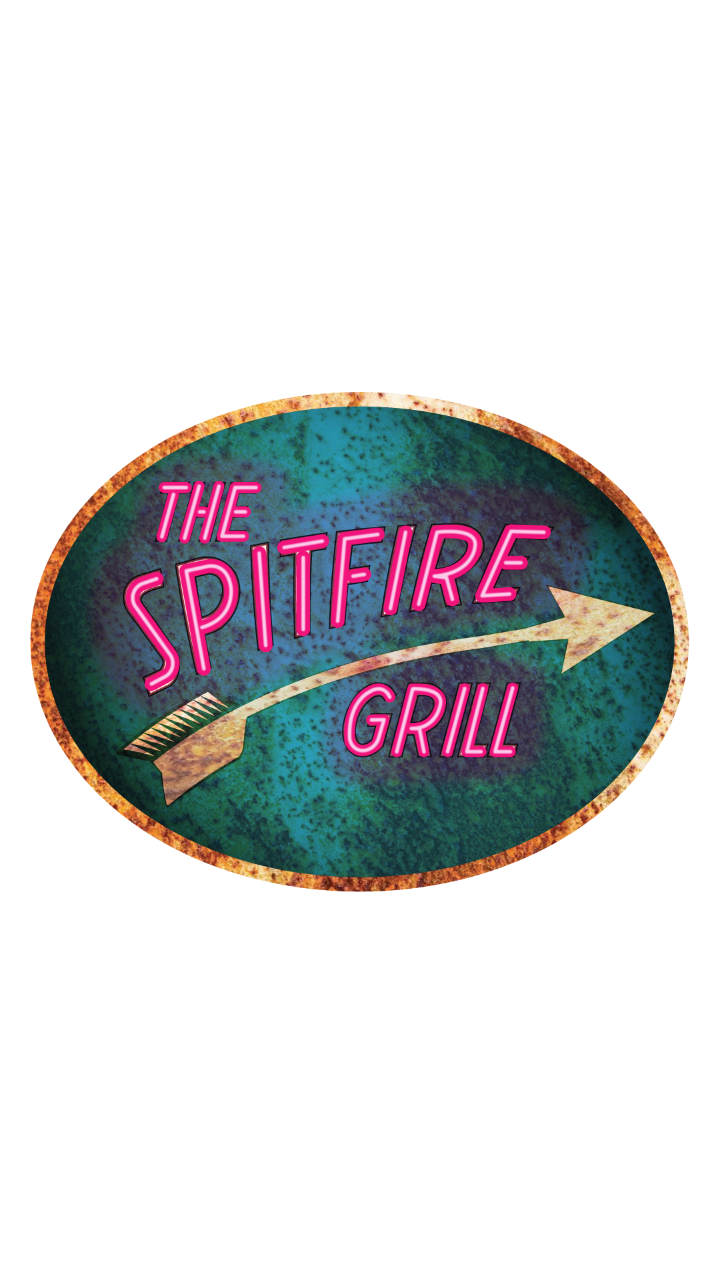 Missoula, MT— The Missoula Community Theatre will hold an open audition for the Americana folk musical The Spitfire Grill on Sunday, January 19 from 1:00-3:00 PM. Please use the Main Street entrance and go to the third floor. Callbacks will be held that same evening.Auditions are open to those 17 and over. Director Joseph Martinez is planning to cast 4 women and 3 men. The female characters range in age from 20’s to 70’s, while the men range from 20’s to 50’s. One of the male roles, the mysterious Visitor, is non-speaking, but requires strong acting skills. The other 6 roles require strong singers and actors.  Martinez notes that “playing a stringed instrument could be added to any of the characters but is not required.”  The story revolves around Percy, a young woman just released from prison, and looking for a new start. With the help of the sheriff, Percy gets a job at tough, but aging, Hannah’s Spitfire Grill, which is struggling to survive. Though the Spitfire is for sale, Hannah’s had no takers. Percy and her co-worker, Shelby, birth an idea of raffling off the Spitfire Grill to raise funds. This creates excitement and ruffles feathers in the small Wisconsin town, especially for Shelby’s frustrated husband, Caleb, and the town busybody, Effy.  No advance preparation is required to audition. Martinez expects that rehearsals will be weeknights from 7-10:30 PM. Those auditioning should note that The Spitfire Grill performances are March 5-15, 2020. **For questions regarding auditions, or to inquire about a perusal script, please call MCT at 728-PLAY(7529) Monday-Friday between 9AM and 5PM.200 North Adams St., Missoula, MT 59802 | 406-728-7529 | mct@MCTinc.org | www.MCTinc.org